Задания для детей группы компенсирующей направленности  4-6 лет «Ромашка» с  6 по 10 апреля.1.Повторять речевой материал по индивидуальным тетрадям.2.Повторить  признаки весны. 3.Тема недели: космос.  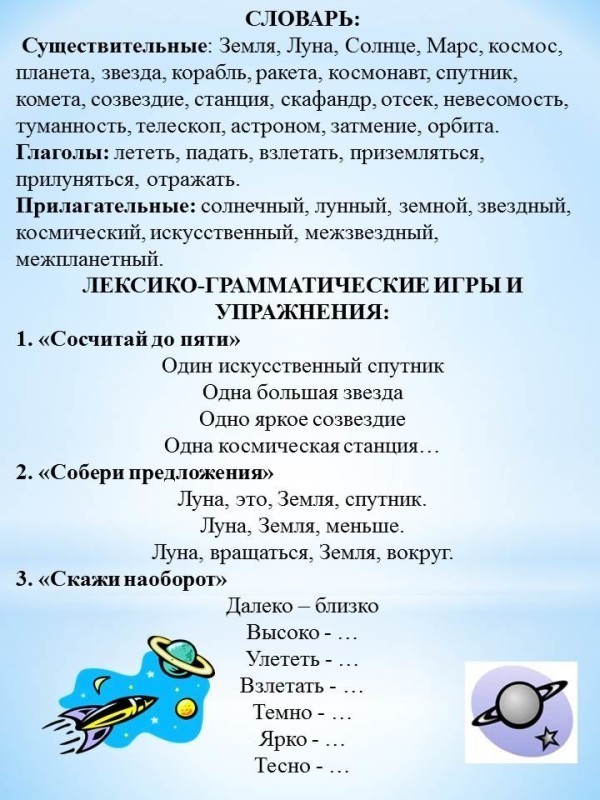 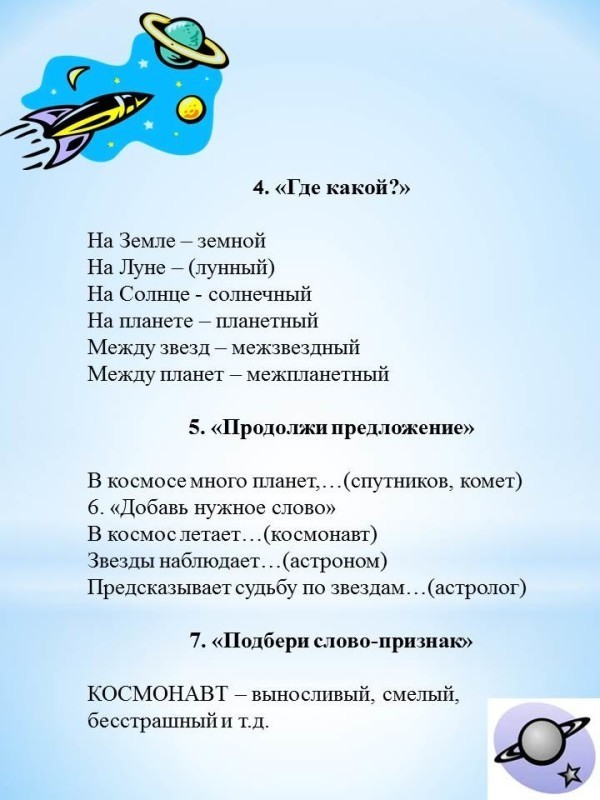 Выполнить задание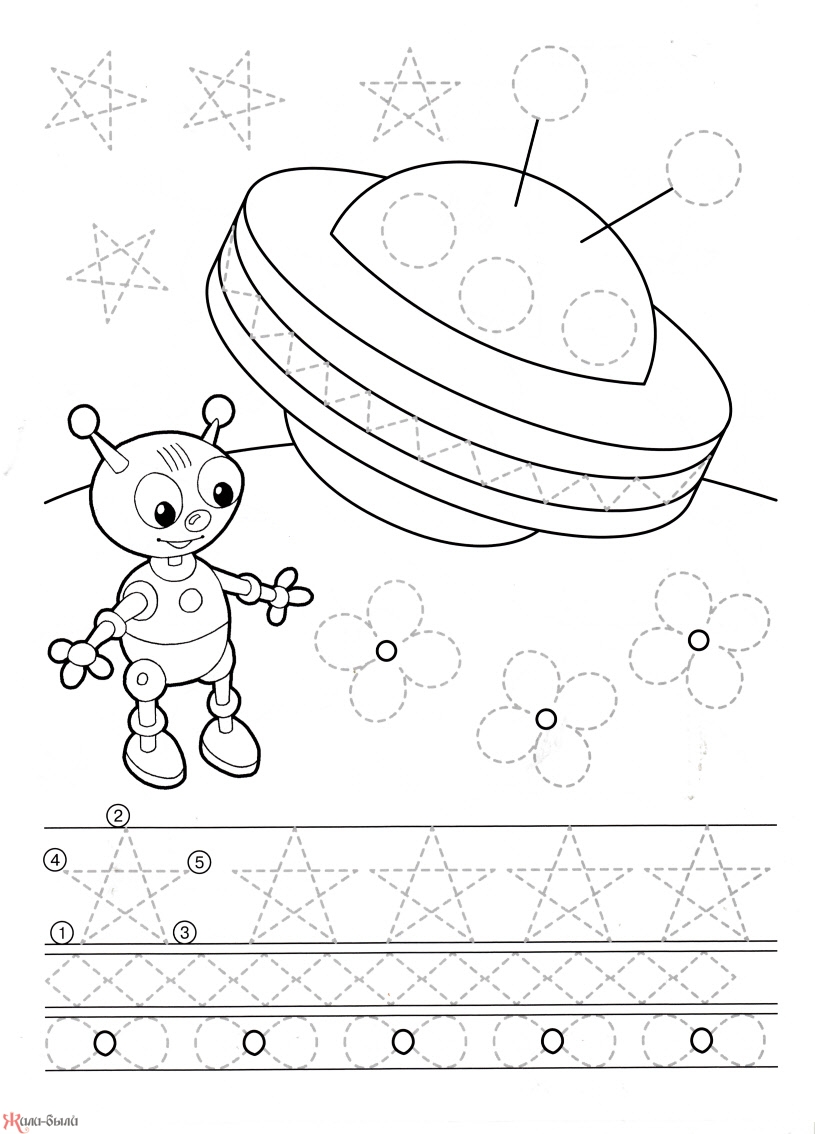 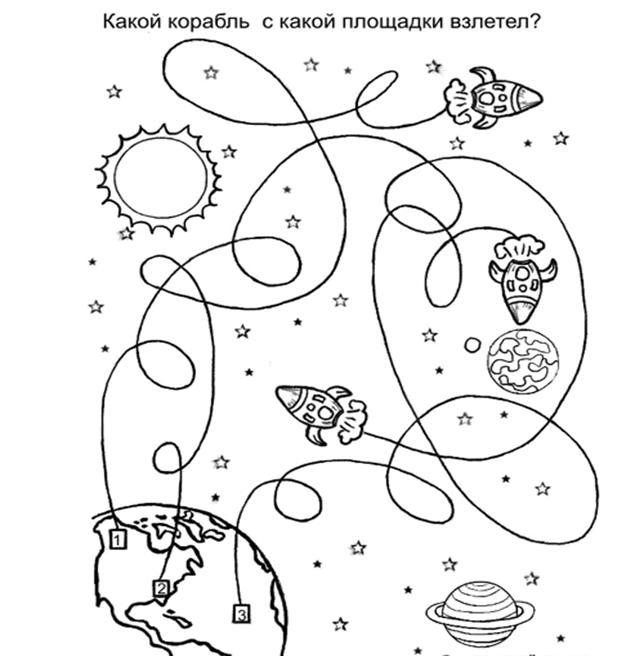 